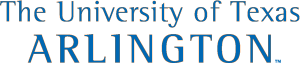 INSTITUTIONAL ANIMAL CARE & USE COMMITTEE (IACUC)BREEDING PROTOCOL APPLICATION (VERTEBRATE ANIMALS)(Please type application.)Click ? for additional guidance filling out this form or go to our webpage on IACUC Protocol Application Guidance.Principal Investigator/Project DirectorName:  	     	Department:  	     Address:  	     					Office Telephone:       Email :  	     Project title:       ? Funding Source:       	Grant # 	     	Account #       	? Peer Review:  	Yes       No 	Describe:      Animal Housing Locations and Husbandry (use additional sheets as necessary)? Special requirements for maintaining Animals:	If you checked “Yes” in #5, please complete this section. Otherwise, animals are to be maintained according to the standard operating procedure of the animal facility and you may skip to #7. Indicate special requirements below, such as caging, bedding, type of water and dietary requirements: Other special instructions for animal care staff:See Cage Density SOPMaintenanceAnimal Identification (check all that apply) Cage Card Ear Notch/ Ear Punch Tag Other:      If you will use ear notch, ear punch tag, or any other invasive procedure, complete the following:Will analgesics, anesthetics, or sedatives be used?    Yes     No 
If yes, describe the anesthesia/sedative/analgesic and method of disinfection:      ACF Approved Vendor (if buying breeding stock)?   Yes    No    N/A    If no, please explain:      If breeding a heterozygous strain, describe your plan for maintaining the variation in the strain (i.e., how often you will order new breeders from vendor or otherwise introduce variation)?       Duration of project (years):  	     	Maximum # of animals to be housed at one time: 	     (If table above is not big enough to accommodate your breeding plan, please submit your own.)Total through course of project (Total of columns 1, 2, and 3 above):       Breeding Objective: List the approved IACUC research protocols for which you are breeding animals, the total number of animals approved for each protocol, and out of the number approved - how many you are purchasing and how many you are breeding:Breeding Scheme:  Investigators are required to use one of the breeding schemes outlined in the UTA IACUC Rodent Breeding SOP unless a deviation is reviewed and approved by the IACUC. Monogamous Pair:          Trio Breeding:          Harem Breeding:         
 If you request a deviation from the Breeding SOP, please describe here; otherwise, enter “N/A.” Justification of Colony: Explain why it is necessary to breed these animals. If applicable, include a brief description of the transgene(s) or knockout gene(s) of interest. This is not to justify how many animals will be used when transferred to research protocols, but rather the scientific justification for breeding the animals. Note: The cost of using commercially available animals is NOT acceptable as the only justification.Describe your experience with the proposed procedures:Describe the training plan for your protocol personnel: Instructions for treatment and disposition of animals (check ALL applicable boxes):Illness	Death					 	Call Investigator		Call Investigator	Treat		Necropsy		Euthanize		Bag for Disposal or	Prepare MuseumSpecimenWild or exotic species?          Yes  	 No  		Permits?      Yes  	 No   Please list permits if applicable:      Transgenic animals?	Yes 	No 

If yes, you must submit a Protocol Application for Research Involving rDNA to the Institutional Biosafety Committee at ibc@uta.edu. 
 ? Disposition of Animals check all that apply: 	   	euthanized   	   release to former habitat        adoption (see UTA Adoption Policy and Form)     	   other   (explain:      )	     If euthanizing, describe method. (Include description of how death is assured.)      
Person(s) performing the euthanasia:      c. 	Deviations from Euthanasia SOP: Investigators are required to follow the UTA IACUC Euthanasia and Humane Endpoints SOP and current AVMA Euthanasia Guidelines unless a deviation is reviewed and approved by the IACUC. If you request a deviation from the SOP or Guidelines, please describe here; otherwise, enter “N/A.”      ? Hazards to personnel (check all that apply and provide description of hazard and safety precautions):	Radioisotope  	     	Carcinogen    	     	Biohazard     	     	Chemical Hazards	     	Other	     ? Personnel (See UTA IACUC Training Requirements)Body fluids or tissues from these animals may be utilized by other investigators with approved IACUC protocols.Yes 	   No 	  Please explain why not:      	PRINCIPAL INVESTIGATOR ASSURANCES (Signify by initialing each box.)I have a working knowledge of the “Guide for the Care and Use of Laboratory Animals” and the USDA “Title 9 Animal Welfare Act” and its revisions			The proposed work does not unnecessarily duplicate previous experiments, based	upon a current literature search: 								All personnel involved in this project have been trained in the procedure to be used		I and all personnel on the project have read any pertinent safety information, IACUCrequirements, and security procedures (See ACF Manager) 					I shall be responsible for maintaining records of all animals used and the procedures carried out 											Any discomfort, distress or pain that may be associated with this research will be heldto the absolute minimum									Alternatives to any procedures that may cause pain or discomfort have been considered	I will strictly adhere to all DEA regulations involving receiving, storage, use, documentationand disposal of all controlled substances utilized in my animal care program	 		I will immediately notify the ACF Manager about any signs of animal illness, pain, or distress as well as any unanticipated animal deaths							As Principal Investigator, I am aware that I have the ultimate responsibility, on a day-to-day basis, for the proper care and treatment of the laboratory animals.  I agree to adhere to all federal, state and local laws and regulations governing the use of animals in teaching and research.  I further assure the University of Texas at Arlington Animal Care and Use Committee (Committee) that the minimal number of animals will be used for the project and that every possible step will be taken to minimize stress or pain to the animals.  I have carefully considered and concluded that no reasonable alternatives to the use of animals could be applied to this project, and that this project is not an unnecessary duplication of any previously published work.I will submit appropriate annual review forms for this project, and obtain formal approval from the Committee prior to implementation of any changes in this protocol.  Principal Investigator				   	DateAnimal:      Animal:      Animal:      Animal:      Animal:      Animal:      Bldg & Room #Responsible Parties:ACFPISpecial RequirementsSpecial RequirementsFeeding & watering animalsYesNoChanging/cleaning cagesYesNo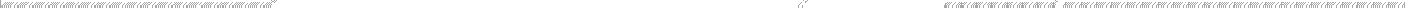 Animal:      Animal:      Animal:      Animal:      Animal:      Animal:      Bldg & Room #Responsible Parties:ACFPISpecial RequirementsSpecial RequirementsFeeding & watering animalsYesNoChanging/cleaning cagesYesNoAnimal:      Animal:      Animal:      Animal:      Animal:      Animal:      Bldg & Room #Responsible Parties:ACFPISpecial RequirementsSpecial RequirementsFeeding & watering animalsYesNoChanging/cleaning cagesYesNoAnimal:      Animal:      Animal:      Animal:      Animal:      Animal:      Bldg & Room #Responsible Parties:ACFPISpecial RequirementsSpecial RequirementsFeeding & watering animalsYesNoChanging/cleaning cagesYesNoACFPIOther (Specify)A. Who will set up breeding pairs:B. Who will check the colony daily for births:C. Who will wean pups?D. Who will document transfer of animals to research/training protocols?	Species Strain(Mutation/Transgenic/Genetic manipulation)1.# of Male Breeders Required2.# of Female Breeders Required3.Estimated # of offspring expected from breeding (over 3 years)Totals: Totals: Protocol #Number of animals approved on protocolNumber being purchased (out of total number approved)Number being bred (out of total number approved)NameEmailPosition